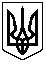                   LXХХVIІІ СЕСІЯ ЩАСЛИВЦЕВСЬКОЇ СІЛЬСЬКОЇ РАДИ                                                    VІІ СКЛИКАННЯ                                                  ПРОТОКОЛ № 88                                              ПЛЕНАРНЕ ЗАСІДАННЯГолова сесії – Плохушко В.О оголосив про початок роботи пленарного засідання 88  –ої сесії Щасливцевської сільської ради 7 скликання.Голосували: « за» - одноголосно /Звучить гімн України.Голова сесії – Плохушко В.О:Поставив запитання щодо кількісного та  персонального складу лічильної комісії.ВИСТУПИЛИ:Зевадінов М. Е. – депутат сільської радиЗапропонував обрати на пленарне засідання 88 сесії лічильну комісію в кількості 2 осіб. Персонально: Остапчук Л.В., Боскіна С.В.Інших пропозицій не поступало.Голосували: За : всього -  13; одноголосно  (сільський голова - Плохушко В.О.; депутати - Пуляєва І.В, Бекіров Р.Д., Остапчук Л.В., Білозерцева Ю.Є. , Коновалов О. Б., Неметула Е.М., Кобець М.М., Степанян Л.Ю., Челєбієва З.М, Лук’янов А.О., Боскіна С.В Дериглазов М.В.)Проти : всього -  0Утрималось:всього -  0.На розгляд сесії виноситься Порядок денний:1. Бюджетні питання2.Земельні питання.Голосували: За : всього -  13; одноголосно  (сільський голова - Плохушко В.О.; депутати - Пуляєва І.В, Бекіров Р.Д., Остапчук Л.В., Білозерцева Ю.Є. , Коновалов О. Б., Неметула Е.М., Кобець М.М., Степанян Л.Ю., Челєбієва З.М, Лук’янов А.О., Боскіна С.В Дериглазов М.В.)Проти : всього -  0Утрималось:всього -  0.Бюджетні питання.СЛУХАЛИ: 1. Про затвердження Програми по підготовці призовників до служби в Збройних Силах України та проведення призову громадян на строкову військову службу на 2019 рік.ДОПОВІДАЧ: Остапчук Л.В. – голова Постійної комісії Щасливцевської сільської ради з питань бюджету та управління комунальною власністю.     Комісією підготовлено та надано на розгляд сесії проект рішення. Пропозиція комісії: затвердити наданий проект.Питань та зауважень від депутатів не поступало.Сесія Щасливцевської сільської радиВИРІШИЛА: Рішення № 1522 додається. Протокол поіменного голосування додається.СЛУХАЛИ: 2. Про внесення змін до рішення LXXXII сесії Щасливцевської сільської ради VII скликання від 22 грудня 2018 року № 1393 “ Про сільський бюджет на 2019 рік»ДОПОВІДАЧ: Остапчук Л.В. – голова Постійної комісії Щасливцевської сільської ради з питань бюджету та управління комунальною власністю.     Комісією підготовлено та надано на розгляд сесії проект рішення. Пропозиція комісії: затвердити наданий проект.Кобець М. М. – депутат сільської ради, вийшов з зали засідань та участі в голосуванні не приймав.        Питань та зауважень від депутатів не поступало.Сесія Щасливцевської сільської радиВИРІШИЛА: Рішення № 1523 додається. Протокол поіменного голосування додається.СЛУХАЛИ: 3. Про укладання договорів про передачу іншої субвенції на проведення видатків місцевих бюджетів у 2019 році.ДОПОВІДАЧ: Остапчук Л.В. – голова Постійної комісії Щасливцевської сільської ради з питань бюджету та управління комунальною власністю.     Комісією підготовлено та надано на розгляд сесії проект рішення. Пропозиція комісії: затвердити наданий проект.Кобець М. М. – депутат сільської ради, вийшов з зали засідань та участі в голосуванні не приймав.        Питань та зауважень від депутатів не поступало.Сесія Щасливцевської сільської радиВИРІШИЛА: Рішення № 1524 додається. Протокол поіменного голосування додається.Земельні питання.СЛУХАЛИ: 4. Про збільшення статутного капіталу КП «МАКС-ІНВЕСТ» Щасливцевської сільської ради.ДОПОВІДАЧ: Остапчук Л.В. – голова Постійної комісії Щасливцевської сільської ради з питань бюджету та управління комунальною власністю.     Комісією підготовлено та надано на розгляд сесії проект рішення. Пропозиція комісії: затвердити наданий проект.Кобець М. М. – депутат сільської ради, вийшов з зали засідань та участі в голосуванні не приймав.Коновалов О. Б. – депутат сільської ради, вийшов з зали засідань та участі в голосуванні не приймав.        Питань та зауважень від депутатів не поступало.Сесія Щасливцевської сільської радиВИРІШИЛА: Рішення № 1525 додається. Протокол поіменного голосування додається.СЛУХАЛИ: 5. Про затвердження проекту землеустрою щодо відведення земельної ділянки в оренду.ДОПОВІДАЧ: Білозерцева Ю.Є. – голова Постійної комісії Щасливцевської сільської ради з питань регулювання земельних відносин та охорони навколишнього середовища.Комісією розглянуто заяву АТ «Херсонобленерго» та надані документи, підготовлено на розгляд сесії проект рішення. Пропозиція комісії: задовольнити заяву згідно наданого проекту.Кобець М. М. – депутат сільської ради, вийшов з зали засідань та участі в голосуванні не приймав.Коновалов О. Б. – депутат сільської ради, вийшов з зали засідань та участі в голосуванні не приймав.        Питань та зауважень від депутатів не поступало.Сесія Щасливцевської сільської радиВИРІШИЛА: Рішення № 1526 додається. Протокол поіменного голосування додається.СЛУХАЛИ: 6. Про затвердження проекту землеустрою щодо відведення земельної ділянки в оренду.ДОПОВІДАЧ: Білозерцева Ю.Є. – голова Постійної комісії Щасливцевської сільської ради з питань регулювання земельних відносин та охорони навколишнього середовища.Комісією розглянуто заяву АТ «Херсонобленерго» та надані документи, підготовлено на розгляд сесії проект рішення. Пропозиція комісії: задовольнити заяву згідно наданого проекту.Кобець М. М. – депутат сільської ради, вийшов з зали засідань та участі в голосуванні не приймав.        Питань та зауважень від депутатів не поступало.Сесія Щасливцевської сільської радиВИРІШИЛА: Рішення № 1527 додається. Протокол поіменного голосування додається.СЛУХАЛИ: 7. Про затвердження проекту землеустрою щодо відведення земельної ділянки в оренду.ДОПОВІДАЧ: Білозерцева Ю.Є. – голова Постійної комісії Щасливцевської сільської ради з питань регулювання земельних відносин та охорони навколишнього середовища.Комісією розглянуто заяву АТ «Херсонобленерго» та надані документи, підготовлено на розгляд сесії проект рішення. Пропозиція комісії: задовольнити заяву згідно наданого проекту.Кобець М. М. – депутат сільської ради, вийшов з зали засідань та участі в голосуванні не приймав.        Питань та зауважень від депутатів не поступало.Сесія Щасливцевської сільської радиВИРІШИЛА: Рішення № 1528 додається. Протокол поіменного голосування додається.СЛУХАЛИ: 8. Про розгляд заяви.ДОПОВІДАЧ: Білозерцева Ю.Є. – голова Постійної комісії Щасливцевської сільської ради з питань регулювання земельних відносин та охорони навколишнього середовища.Комісією розглянуто заяву АТ «Херсонобленерго» та надані документи, підготовлено на розгляд сесії проект рішення. Пропозиція комісії: задовольнити заяву згідно наданого проекту.Кобець М. М. – депутат сільської ради, вийшов з зали засідань та участі в голосуванні не приймав.        Питань та зауважень від депутатів не поступало.Сесія Щасливцевської сільської радиВИРІШИЛА: Рішення № 1529 додається. Протокол поіменного голосування додається.СЛУХАЛИ: 9. Про надання дозволу на розробку проекту землеустрою щодо відведення земельної ділянки АТ «Херсонобленерго».ДОПОВІДАЧ: Білозерцева Ю.Є. – голова Постійної комісії Щасливцевської сільської ради з питань регулювання земельних відносин та охорони навколишнього середовища.Комісією розглянуто заяву АТ «Херсонобленерго» та надані документи, підготовлено на розгляд сесії проект рішення. Пропозиція комісії: задовольнити заяву згідно наданого проекту.Кобець М. М. – депутат сільської ради, вийшов з зали засідань та участі в голосуванні не приймав.        Питань та зауважень від депутатів не поступало.Сесія Щасливцевської сільської радиВИРІШИЛА: Рішення № 1530 додається. Протокол поіменного голосування додається.СЛУХАЛИ: 10. Про надання дозволу на розробку проекту землеустрою щодо відведення земельної ділянки АТ «Херсонобленерго».ДОПОВІДАЧ: Білозерцева Ю.Є. – голова Постійної комісії Щасливцевської сільської ради з питань регулювання земельних відносин та охорони навколишнього середовища.Комісією розглянуто заяву АТ «Херсонобленерго» та надані документи, підготовлено на розгляд сесії проект рішення. Пропозиція комісії: задовольнити заяву згідно наданого проекту.Кобець М. М. – депутат сільської ради, вийшов з зали засідань та участі в голосуванні не приймав.        Питань та зауважень від депутатів не поступало.Сесія Щасливцевської сільської радиВИРІШИЛА: Рішення № 1531 додається. Протокол поіменного голосування додається.СЛУХАЛИ: 11. Про надання дозволу на розробку проекту землеустрою щодо відведення земельної ділянки АТ «Херсонобленерго».ДОПОВІДАЧ: Білозерцева Ю.Є. – голова Постійної комісії Щасливцевської сільської ради з питань регулювання земельних відносин та охорони навколишнього середовища.Комісією розглянуто заяву АТ «Херсонобленерго» та надані документи, підготовлено на розгляд сесії проект рішення. Пропозиція комісії: задовольнити заяву згідно наданого проекту.Кобець М. М. – депутат сільської ради, вийшов з зали засідань та участі в голосуванні не приймав.        Питань та зауважень від депутатів не поступало.Сесія Щасливцевської сільської радиВИРІШИЛА: Рішення № 1532 додається. Протокол поіменного голосування додається.СЛУХАЛИ: 12. Про надання дозволу на розробку проекту землеустрою щодо відведення земельної ділянки АТ «Херсонобленерго».ДОПОВІДАЧ: Білозерцева Ю.Є. – голова Постійної комісії Щасливцевської сільської ради з питань регулювання земельних відносин та охорони навколишнього середовища.Комісією розглянуто заяву АТ «Херсонобленерго» та надані документи, підготовлено на розгляд сесії проект рішення. Пропозиція комісії: задовольнити заяву згідно наданого проекту.Кобець М. М. – депутат сільської ради, вийшов з зали засідань та участі в голосуванні не приймав.        Питань та зауважень від депутатів не поступало.Сесія Щасливцевської сільської радиВИРІШИЛА: Рішення не прийнято. Протокол поіменного голосування додається.СЛУХАЛИ: 13. Про затвердження проекту землеустрою щодо відведення земельної ділянки в оренду.ДОПОВІДАЧ: Білозерцева Ю.Є. – голова Постійної комісії Щасливцевської сільської ради з питань регулювання земельних відносин та охорони навколишнього середовища.Комісією розглянуто заяву АТ «Херсонобленерго» та надані документи, підготовлено на розгляд сесії проект рішення. Пропозиція комісії: задовольнити заяву згідно наданого проекту.Кобець М. М. – депутат сільської ради, вийшов з зали засідань та участі в голосуванні не приймав.        Питань та зауважень від депутатів не поступало.Сесія Щасливцевської сільської радиВИРІШИЛА: Рішення № 1533 додається. Протокол поіменного голосування додається.СЛУХАЛИ: 14. Про надання дозволу на розробку проекту землеустрою щодо відведення земельної ділянки АТ «Херсонобленерго».ДОПОВІДАЧ: Білозерцева Ю.Є. – голова Постійної комісії Щасливцевської сільської ради з питань регулювання земельних відносин та охорони навколишнього середовища.Комісією розглянуто заяву АТ «Херсонобленерго» та надані документи, підготовлено на розгляд сесії проект рішення. Пропозиція комісії: задовольнити заяву згідно наданого проекту.Кобець М. М. – депутат сільської ради, вийшов з зали засідань та участі в голосуванні не приймав.        Питань та зауважень від депутатів не поступало.Сесія Щасливцевської сільської радиВИРІШИЛА: Рішення № 1534 додається. Протокол поіменного голосування додається.СЛУХАЛИ: 15. Про внесення змін до рішення 80 сесії 7 скликання № 1368 від 04.12.2018р. «Про надання дозволу на розробку проекту землеустрою щодо відведення земельної ділянки АТ «Херсонобленерго» ».ДОПОВІДАЧ: Білозерцева Ю.Є. – голова Постійної комісії Щасливцевської сільської ради з питань регулювання земельних відносин та охорони навколишнього середовища.Комісією розглянуто заяву АТ «Херсонобленерго» та надані документи, підготовлено на розгляд сесії проект рішення. Пропозиція комісії: задовольнити заяву згідно наданого проекту.Кобець М. М. – депутат сільської ради, вийшов з зали засідань та участі в голосуванні не приймав.        Питань та зауважень від депутатів не поступало.Сесія Щасливцевської сільської радиВИРІШИЛА: Рішення № 1535 додається. Протокол поіменного голосування додається.СЛУХАЛИ: 16. Про проведення земельних торгів у формі аукціону.ДОПОВІДАЧ: Білозерцева Ю.Є. – голова Постійної комісії Щасливцевської сільської ради з питань регулювання земельних відносин та охорони навколишнього середовища.Комісією розглянуто заяву громадянки України ***та надані документи, підготовлено на розгляд сесії проект рішення. Пропозиція комісії: задовольнити заяву згідно наданого проекту.Кобець М. М. – депутат сільської ради, вийшов з зали засідань та участі в голосуванні не приймав.        Питань та зауважень від депутатів не поступало.Сесія Щасливцевської сільської радиВИРІШИЛА: Рішення № 1536 додається. Протокол поіменного голосування додається.СЛУХАЛИ: 17. Про затвердження проекту землеустрою щодо відведення земельної ділянки у власність шляхом викупу.ДОПОВІДАЧ: Білозерцева Ю.Є. – голова Постійної комісії Щасливцевської сільської ради з питань регулювання земельних відносин та охорони навколишнього середовища.Комісією розглянуто заяву громадянина України *** та надані документи, підготовлено на розгляд сесії проект рішення. Пропозиція комісії: задовольнити заяву згідно наданого проекту.Кобець М. М. – депутат сільської ради, вийшов з зали засідань та участі в голосуванні не приймав.        Питань та зауважень від депутатів не поступало.Сесія Щасливцевської сільської радиВИРІШИЛА: Рішення не прийнято. Протокол поіменного голосування додається.СЛУХАЛИ: 18. Про погодження об’єднання земельних ділянок.ДОПОВІДАЧ: Білозерцева Ю.Є. – голова Постійної комісії Щасливцевської сільської ради з питань регулювання земельних відносин та охорони навколишнього середовища.Комісією розглянуто заяви громадян України ***. та *** та надані документи, підготовлено на розгляд сесії проект рішення. Пропозиція комісії: задовольнити заяву згідно наданого проекту.Кобець М. М. – депутат сільської ради, вийшов з зали засідань та участі в голосуванні не приймав.        Питань та зауважень від депутатів не поступало.Сесія Щасливцевської сільської радиВИРІШИЛА: Рішення № 1537 додається. Протокол поіменного голосування додається.СЛУХАЛИ: 19. Про узгодження поділу земельної ділянки та присвоєння адреси земельним ділянкам.ДОПОВІДАЧ: Білозерцева Ю.Є. – голова Постійної комісії Щасливцевської сільської ради з питань регулювання земельних відносин та охорони навколишнього середовища.Комісією розглянуто заяву громадянина України *** та надані документи, підготовлено на розгляд сесії проект рішення. Пропозиція комісії: задовольнити заяву згідно наданого проекту.Кобець М. М. – депутат сільської ради, вийшов з зали засідань та участі в голосуванні не приймав.        Питань та зауважень від депутатів не поступало.Сесія Щасливцевської сільської радиВИРІШИЛА: Рішення № 1538 додається. Протокол поіменного голосування додається.СЛУХАЛИ: 20. Про затвердження проектів землеустрою щодо відведення та передачі безоплатно у власність земельних ділянок.ДОПОВІДАЧ: Білозерцева Ю.Є. – голова Постійної комісії Щасливцевської сільської ради з питань регулювання земельних відносин та охорони навколишнього середовища.Комісією розглянуто заяви (37) громадян України та надані документи, підготовлено на розгляд сесії проект рішення. Пропозиція комісії: задовольнити заяву згідно наданого проекту.Дериглазов М. В. – депутат сільської ради, зробив заяву щодо конфлікту інтересів та участі в голосуванні не приймав.Кобець М. М. – депутат сільської ради, вийшов з зали засідань та участі в голосуванні не приймав.        Питань та зауважень від депутатів не поступало.Сесія Щасливцевської сільської радиВИРІШИЛА: Рішення № 1539 додається. Протокол поіменного голосування додається.СЛУХАЛИ: 21. Про впорядкування адреси житлового будинку по вул.. Р. Кузнєцова в с. Щасливцеве.ДОПОВІДАЧ: Білозерцева Ю.Є. – голова Постійної комісії Щасливцевської сільської ради з питань регулювання земельних відносин та охорони навколишнього середовища.Комісією розглянуто заяву громадянина України *** та надані документи, підготовлено на розгляд сесії проект рішення. Пропозиція комісії: задовольнити заяву згідно наданого проекту.Кобець М. М. – депутат сільської ради, вийшов з зали засідань та участі в голосуванні не приймав.        Питань та зауважень від депутатів не поступало.Сесія Щасливцевської сільської радиВИРІШИЛА: Рішення № 1540 додається. Протокол поіменного голосування додається.СЛУХАЛИ: 22. Про погодження передачі в суборенду земельних ділянок.ДОПОВІДАЧ: Білозерцева Ю.Є. – голова Постійної комісії Щасливцевської сільської ради з питань регулювання земельних відносин та охорони навколишнього середовища.Комісією розглянуто клопотання ПП «АП «УКРТРАНС» та надані документи, підготовлено на розгляд сесії проект рішення. Пропозиція комісії: задовольнити заяву згідно наданого проекту.Коновалов О. Б. – депутат сільської ради, вийшов з зали засідань та участі в голосуванні не приймав.Кобець М. М. – депутат сільської ради, вийшов з зали засідань та участі в голосуванні не приймав.        Питань та зауважень від депутатів не поступало.Сесія Щасливцевської сільської радиВИРІШИЛА: Рішення № 1541 додається. Протокол поіменного голосування додається.СЛУХАЛИ: 23. Про присвоєння (впорядкування) адреси об’єкту нерухомого майна в с. Щасливцеве в зв’язку з його розподілом між співвласниками.ДОПОВІДАЧ: Білозерцева Ю.Є. – голова Постійної комісії Щасливцевської сільської ради з питань регулювання земельних відносин та охорони навколишнього середовища.Комісією розглянуто спільне клопотання ПУБЛІЧНОГО АКЦІОНЕРНОГО ТОВАРИСТВА « ДЖАНКОЙСЬКИЙ МАШИНОБУДІВНИЙ ЗАВОД» та фізичної особи ***. та надані документи, підготовлено на розгляд сесії проект рішення. Пропозиція комісії: задовольнити заяву згідно наданого проекту.Коновалов О. Б. – депутат сільської ради, вийшов з зали засідань та участі в голосуванні не приймав.Кобець М. М. – депутат сільської ради, вийшов з зали засідань та участі в голосуванні не приймав.        Питань та зауважень від депутатів не поступало.Сесія Щасливцевської сільської радиВИРІШИЛА: Рішення № 1542 додається. Протокол поіменного голосування додається.СЛУХАЛИ: 24. Про розподіл земельної ділянки по вул.Гагаріна в с.Щасливцеве.ДОПОВІДАЧ: Білозерцева Ю.Є. – голова Постійної комісії Щасливцевської сільської ради з питань регулювання земельних відносин та охорони навколишнього середовища.Комісією розглянуто клопотання ПРИВАТНОГО ПІДПРИЄМСТВА « НАДІЯ ПРИАЗОВ’Я » та надані документи, підготовлено на розгляд сесії проект рішення. Пропозиція комісії: задовольнити заяву згідно наданого проекту.Коновалов О. Б. – депутат сільської ради, вийшов з зали засідань та участі в голосуванні не приймав.Кобець М. М. – депутат сільської ради, вийшов з зали засідань та участі в голосуванні не приймав.        Питань та зауважень від депутатів не поступало.Сесія Щасливцевської сільської радиВИРІШИЛА: Рішення № 1543 додається. Протокол поіменного голосування додається.Питання порядку денного 88 сесії Щасливцевської сільської ради 7 скликання розглянуто.88 сесія Щасливцевської сільської ради 7 скликання оголошується закритою.Голова сесії – сільський голова                                                В.О. ПлохушкоСекретар сесії – секретар ради                                                  І.В. Пуляєва22.03. 2019 рс. Щасливцеве09.00 год.Всього обрано депутатів - 14 чол..Присутні на початок засідання депутатів – 12 чол.Пуляєва І.В, Бекіров Р.Д., Остапчук Л.В., Білозерцева Ю.Є.,  Коновалов О. Б., Неметула Е.М., Кобець М.М., Степанян Л.Ю., Челєбієва З.М, Лук’янов А.О., Боскіна С.В Дериглазов М.В.Та сільський голова – Плохушко В.О. Відсутні з поважних причин депутати : Зевадінов М. Е., Сенченко І. Ю.Голова сесії – сільський голова Плохушко В.О.Секретар сесії – секретар ради Пуляєва І.В.